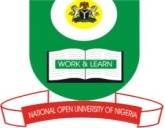 NATIONAL OPEN UNVERSITY OF NIGERIAPLOT 91, CADASTRAL ZONE, NNAMDI AZIKIWE EXPRESSWAY, JABI - ABUJAFACULTY OF SCIENCESDEPARTMENT OF PURE & APPLIED SCIENCES2018_2 EXAMINATION QUESTIONSCOURSE CODE:	CHM 309 COURSE TITLE:	APPLIED SPECTROSCOPYCOURSE UNIT:	2INSTRUCTIONS: ANSWER QUESTION 1 AND ANY OTHER 3 QUESTIONSTIME ALLOWED 2 HOURS.Q1 a) Write short notes on the following:					i. Absorption spectroscopy	(1 mark)	ii. UV/Vis spectroscopy (2 marks)	iii. IR spectroscopy (3 marks)	   b) Define the following:						          i. Auxochome (1 mark)	    	ii. Bathochromic shift (1 mark)      c) Briefly explain the following rules as they affect Mass spectroscopy.	i. Nitrogen rule (2 marks)		ii. Unsaturation sites rule (2 marks)        (d) How does each of the following affects the absorption of radiation in the UV/Vis region?	                  i. Solvent Effects	(2 mark)	ii. Substituent Effects	 (3 marks)e) Give a brief account of fragmentation patterns in alkanes.	 (3 marks)      f) Enumerate the five basic components of a typical NMR spectrometer and outline one function of each.									(5 marks)Q2. (a) Explain the basic principle of UV/Vis spectroscopy.    			(8 marks)       (b) Draw a schematic diagram of a UV/Vis spectrophometer and explain its basic components.									(7 marks)Q3. (a) Vividly describe how Beer-Lambert’s law is used in the determination of organic compounds or inorganic complexes by direct absorptiometry.		(5marks)       (b) Two organic compounds, A (λmax = 255) and B (λmax = 330), has the following information:Pure solution of A, ε(255) = 4.60; ε(330) = 0.46, Pure solution of B, ε(255) = 3.88; ε(330) = 30.0Mixture of A and B in a 0.01 m cell, A(255) = 0.274 and A(330) = 0.111	Calculate their respective concentrations					(5 marks)       (c) i. Briefly explain how UV/Vis spectroscopy assist in Pharmaceutical Quantitative Analysis.							(1½ marks)ii. Tablet powder containing ca. 0.25 g of furosemide (frusemide) is shaken with 300 cm3 of 0.1 M NaOH to extract the acidic furosemide (frusemide). The extract is then made up to 500 cm3 with 0.1 M NaOH. A portion of the extract is filtered and 5 cm3 of the filtrate is made up to 250 cm3 with 0.1M NaOH. The absorbance of the diluted extract is measured at 271 nm. The A (1%, 1cm) value at 271 nm is 580 in basic solution. (2 ½ marks)[Stated content per tablet; 40 mg of furosemide (frusemide), Weight of 20 tablets = 1.656 g, Weight of tablet powder taken for assay = 0.5195 g, Absorbance reading = 0.596]From the data, calculate the % of the stated content in the sample of furosemide tablets.							(1mark)   Q4. (a) Describe how the following could be achieved:	                  i. Identification of Chromophores in Qualitative Analysis	(3 marks)	    ii. Determination of The partition coefficient of a drug.		(2 marks)          (b) What is the principle of IR spectroscopy?				(5 marks          (c) Explain the following in relation to IR spectroscopy:		                  i. Intensity of Absorption	(2.5 marks)	ii. Energy Level of Absorption  (2.5 marks)						      Q5. Write short notes on the following, in relation to IR spectroscopy:(a) Identification of Polymorphs				(5 marks)     	(b) Structural elucidation					(4marks)        	(c) Fingerprint technique in identifying an unknown compound.	(6 marks)